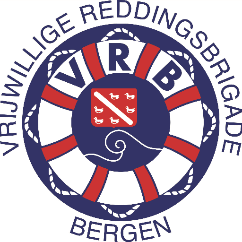 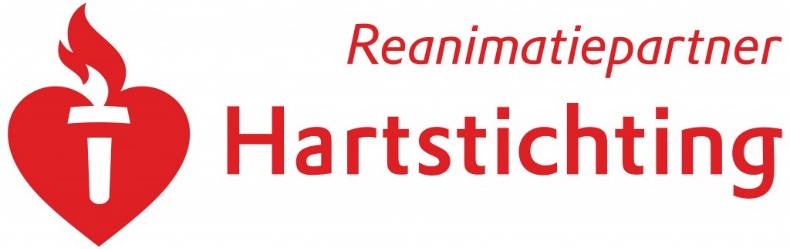 Inschrijfformulier Reanimatie en AED gebruikNaam*Geboortedatum*Adres*Postcode*Woonplaats*Telefoonnummer*Mailadres*Datum/tijd/soort cursusVrijdag 10 februari 2017 / 18:45 – 22:45 uur / BasiscursusZaterdag 11 februari 2017 / 9:00 – 13:00 / Basiscursus